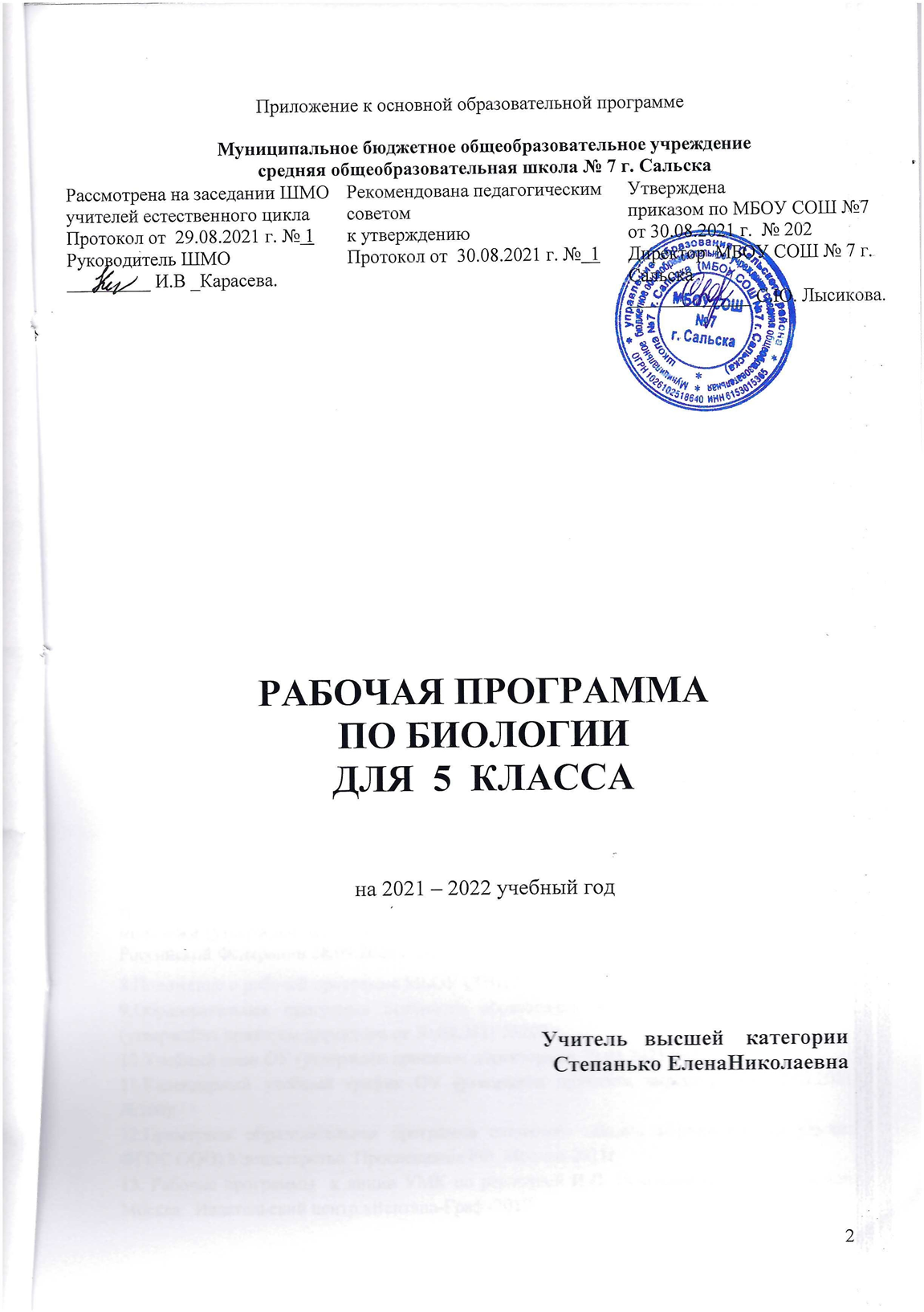   ПОЯСНИТЕЛЬНАЯ ЗАПИСКА   Рабочая программа по биологии  составлена на основе следующих нормативных документов:1.Федеральный закон № 273-ФЗ от 29.12.2012 «Об образовании в Российской Федерации» с изменениями от 2 июля 2021 года2. ФГОС ООО (утвержден приказом Министерства образования и науки Российской Федерации от 17.12.2010 № 1897); 3.Приказ Министерства просвещения РФ от 28 августа 2020 г. №442 «Об утверждении Порядка организации и осуществления образовательной деятельности по основным общеобразовательным программам - образовательным программам начального общего, основного общего и среднего общего образования», Приказ Министерства просвещения Российской Федерации от 20.11.2020 г. № 655 «О внесении изменения в Порядок организации и осуществления образовательной деятельности по основным общеобразовательным программам - образовательным программам начального общего, основного общего и среднего общего образования, утвержденный приказом Министерства просвещения Российской Федерации от 28 августа 2020 г. № 442»4.Распоряжение Правительства РФ от 12.11.2020 №29456-р «Об утверждении плана мероприятий по реализации в 2021 – 2025 годах Стратегии развития воспитания в РФ на период до 2025 года5.Приказ Министерства просвещения РФ №345 от 28.12. 2018 г. «О федеральном перечне учебников, рекомендуемых к использованию при реализации имеющих государственную аккредитацию образовательных программ начального общего, основного общего, среднего общего образования» (с изменениями от 22.11.2019 N 632; от от 22.11.2019 N 632).6.Приказ Минпросвещения России от 20.05.2020 N 254 «О федеральном перечне учебников, допущенных к использованию при реализации имеющих государственную аккредитацию образовательных программ начального общего, основного общего, среднего общего образования организациями, осуществляющими образовательную деятельность»; 7.Санитарные нормы и правила СП 2.4.3648-20 «Санитарно-эпидемиологические требования к организациям воспитания и обучения, отдыха и оздоровления детей и молодежи (утвержденные постановлением Главного государственного санитарного врача Российской Федерации 28.09.2020 г. №28);8.Положение о рабочей программе МБОУ СОШ № 7 г. Сальска;9.Образовательная программа основного образования МБОУ СОШ №7 г. Сальска (утверждёна приказом директора от 30.08.2021 №202);10.Учебный план ОУ (утверждён приказом директора от 30.08.2021 №202);11.Календарный учебный график ОУ (утверждён приказом директора от 25.05.2021 №160);12.Примерная образовательная программа основного общего образования (в рамках ФГОС ООО) Министерство  Просвещения РФ..Москва-2021г 13. Рабочие программы  к линии УМК по редакцией И.Н. Пономаревой , 5 – 9 классы. Москва   Издательский центр «Вентана-Граф»2017   .Для реализации данной программы используется учебно-методический комплекс под редакцией И.Н.Пономарёвой.Состав УМК1.Учебник, автор И.Н. Пономарёва И.В. Николаев О.А. Корнилова Биология 5 классИздательство , _ М.: Вентана - Граф, год издания 2020.2. Рабочие программы  к линии УМК по редакцией И.Н. Пономаревой , 5 – 9 классы. Москва   Издательский центр «Вентана-Граф»2017   3.Рабочая тетрадь, автор, издательство, год издания (при наличии) _ О.А. Корнилова И.В. Николаев Л.В.Смирнова М.: Вентана - Граф, 2020.- Образовательный портал для подготовки к ВПР [Электронный ресурс]:-URL: https://bio6-vpr.sdamgia.ru/ (дата обращения: 10.05.2021)- Цифровые лаборатории Releon [Электронный ресурс]:-URL: https://rl.ru/ (дата обращения: 10.05.2021). - Круглый стол: Цифровые лаборатории в современной школе [Электронный ресурс]:- URL: https://www.youtube.com/watch?v=qBj-tolw2N4 (дата обращения: 10.05.2021).Особенностью данного класса является – общеобразовательная направленность.На обучение  предмету  Биология отводится 70 часов в год ( 2 часа в неделю). Второй час добавлен за счет части, формируемой участниками образовательных отношений.  В связи с государственными праздниками ,  в соответствии с режимом работы школы, учебным планом школы, календарным учебным графиком и  школьным расписанием, фактически будет проведено  – в 5«А»-64 часа, в 5«Б» и 5«Д»-66 часов. Программа будет выполнена за счет уплотнения  темы «Человек на планете Земля»В рамках национального проекта «Образование» стало возможным оснащение школ современным оборудованием центра «Точка роста». Внедрение этого оборудования позволяет качественно изменить процесс обучения биологии. Появляется возможность количественных наблюдений и опытов для получения достоверной информации о биологических процессах и объектах. На основе полученных экспериментальных данных обучаемые смогут самостоятельно делать выводы, обобщать результаты, выявлять закономерности, что на наш взгляд, способствует повышению мотивации обучения школьников.Применяя цифровые лаборатории на уроках биологии, учащиеся смогут выполнить множество лабораторных работ и экспериментов по программе основной школы.Данная образовательная программа обеспечивает сознательное усвоение учащимися важнейших биологических понятий, законов и теорий, формирует представление о роли биологии в познании живого мира и в жизни человека. Основное внимание уделяется сущности биологических явлений, процессов и методам их изучения.Одним из основных принципов построения программы является принцип доступности. Экспериментальные данные, полученные учащимися при выполнении количественных опытов, позволяют учащимся самостоятельно делать выводы, выявлять закономерности. Подходы, заложенные в содержание программы курса, создают необходимые условия для системного усвоения учащимися основ науки, для обеспечения развивающего и воспитывающего воздействия обучения на личность учащегося. Формируемые знания должны стать основой системы убеждений школьника, ядром его научного мировоззрения  Методы и формы обучения определяются с учетом индивидуальных и возрастных особенностей учащихся, развития и саморазвития личности. В связи с этим основные методики изучения биологии на данном уровне: обучение через опыт и сотрудничество; учет индивидуальных особенностей и потребностей учащихся; интерактивность (работа в малых группах, ролевые игры, имитационное моделирование), предусмотрена проектная деятельность учащихся и защита проектов после завершения изучения крупных тем; технология системно-деятельностного подхода, применение здоровьесберегающих технологий. Основной формой обучения является урок, типы которого могут быть: уроки усвоения новой учебной информации; уроки формирования практических умений и навыков учащихся; уроки совершенствования и знаний, умений и навыков; уроки обобщения и систематизации знаний, умений и навыков; уроки проверки и оценки знаний, умений и навыков учащихся; помимо этого в программе предусмотрены такие виды учебных занятий как лекции, семинарские занятия, лабораторные и практические работы, практикумы, конференции, игры. В рабочей программе предусмотрены варианты изучения материала, как в коллективных, так и в индивидуально-групповых формах.Рабочая программа предусматривает формирование у учащихся общеучебных умений и навыков, универсальных способов деятельности и ключевых компетенций. В этом направлении приоритетными для учебного предмета «Биология» на ступени основного общего образования являются: распознавании объектов, сравнение, классификация, анализ, оценка. Предполагается использование платформ взаимодействия с обучающимися из перечня федеральных образовательных порталов, такие как: «ЯКласс», «Российская электронная школа», «Яндекс.Учебник», «Фоксфорд», а также Zoom, (платформа для проведения онлайн-занятий), Skype, WhatsApp, Telegram (интернет-мессенджеры для обмена информацией) и др.Целью изучения предмета «Биология» в 5 классе является- освоение знаний о живой природе и присущих ей закономерностях; строении, жизнедеятельности и средообразующей роли  растений;  о роли биологической науки в практической деятельности людей;  методах познания живой природы; - формирование системы научных знаний о живой природе, закономерностях её развития; -овладение умениями применять биологические знания для объяснения процессов и явлений живой природы, жизнедеятельности собственного организма; использовать информацию о современных достижениях в области биологии и экологии, о факторах здоровья и риска; работать с биологическими приборами, инструментами, справочниками; проводить наблюдения за биологическими объектамиОсновными задачами обучения предмету биология в 5 классе являются1) формирование систематизированных представлений о биологических объектах, процессах, явлениях, закономерностях, о взаимосвязи живого и неживого в биосфере; 2) приобретение опыта проведения несложных биологических экспериментов, проведения экологического мониторинга в окружающей среде;3) формирование основ экологической грамотности, осознание необходимости действий по сохранению биоразнообразия и природных местообитаний видов растений и животных;4) формирование представлений о значении биологических наук в решении проблем необходимости рационального природопользования  в условиях быстрого изменения экологического качества окружающей среды;5) освоение приёмов выращивания и размножения культурных растений и домашних животных, ухода за ними. Цели и задачи воспитательной работы реализуются на каждом уроке через содержание урока, интерактивные формы работы и различные виды деятельности учащихся.   В воспитании детей подросткового  возраста  важным  приоритетом  является создание благоприятных условий для развития социально значимых отношений школьников, и, прежде всего, ценностных отношений. - к природе как источнику жизни на Земле, основе самого ее существования,  нуждающейся в защите и постоянном внимании со стороны человека; к миру как главному принципу человеческого общежития, условию крепкой   дружбы, налаживания отношений с коллегами по работе в будущем и создания  благоприятного микроклимата в своей собственной семье;  к знаниям как интеллектуальному ресурсу, обеспечивающему будущее  человека, как результату кропотливого, но увлекательного учебного труда;  к здоровью как залогу долгой и активной жизни человека, его хорошего  настроения и оптимистичного взгляда на мир; Данный ценностный аспект человеческой жизни чрезвычайно важен для  личностного развития школьника, так как именно ценности во многом определяют его жизненные цели, его поступки, его повседневную жизнь. Выделение данного  приоритета в воспитании школьников, обучающихся на ступени основного общего  образования, связано с особенностями детей подросткового возраста: с их  стремлением утвердить себя как личность в системе отношений, свойственных  взрослому миру. инициирование и поддержка исследовательской деятельности школьников в рамках реализации ими индивидуальных и групповых исследовательских проектов, что  даст школьникам возможность приобрести навык самостоятельного решения теоретической проблемы. Программа отражает идеи и положения Концепции духовно-нравственного развития и воспитания  личности гражданина  России, программы формирования универсальных учебных действий (УУД), составляющих основу для саморазвития и непрерывного образования, выработки коммуникативных качеств, целостности общекультурного, личностного и познавательного развития учащихсяПланируемые результаты изучения учебного предмета «Биология»  в 5 классе.Предметные:                                                                                               *формирование первоначальных систематизированных представлений о биологических объектах, процессах, явлениях, закономерностях, о взаимосвязи живого и неживого в биосфере, овладение понятийным аппаратом биологии;*приобретение опыта использования методов биологической науки и проведения несложных биологических экспериментов для изучения живых организмов и человека, проведения экологического мониторинга в окружающей среде;*формирование основ экологической грамотности: способности оценивать последствия деятельности человека в природе, влияние факторов риска на здоровье человека; умение выбирать целевые и смысловые установки и своих действиях и поступках по отношению к живой природе, здоровью своему и окружающих; осознание необходимости действий по сохранению биоразнообразия и природных местообитаний, видов растений и животных;*объяснение роли биологии в практической деятельности людей, места и роли человека в природе, родства, общности происхождения и эволюции растений и животных;  овладение методами биологической науки; наблюдение и описание биологических объектов и процессов; постановка биологических экспериментов и объяснение их результатовМетапредметные:*умение самостоятельно определять цели своего обучения, ставить и формулировать для себя новые задачи в учёбе и познавательной деятельности, развивать мотивы и интересы своей познавательной деятельности;*умение работать с разными источниками биологической информации: находить биологическую информацию в различных источниках (тексте учебника, научно-популярной литературе, биологических словарях и справочниках), анализировать и оценивать информацию;*умение самостоятельно планировать пути достижения целей, в том числе альтернативные, осознанно выбирать наиболее эффективные способы решения учебных и познавательных задач;*умение соотносить свои действия с планируемыми результатами, осуществлять контроль своей деятельности в процессе достижения результата, определять способы действий в рамках предложенных условий и требований, корректировать свои действия в соответствии с изменяющейся ситуацией;*умение организовывать учебное сотрудничество и совместную деятельность с учителем и сверстниками, работать индивидуально и в группе: находить общее решение и разрешать конфликты на основе согласования позиций и учёта интересов, формулировать, аргументировать и отстаивать своё мнение; Личностные:*знание основных принципов и правил отношения к живой природе, основ здорового образа жизни и здоровьесберегающих технологий;*сформированность познавательных интересов и мотивов, направленных на изучение живой природы; интеллектуальных умений (доказывать, строить рассуждения, анализировать, делать выводы); эстетического отношения к живым объектам;*формирование личностных представлений о ценности природы, осознание значимости и общности глобальных проблем человечества;*освоение социальных норм и правил поведения, ролей и форм социальной жизни в группах и сообществах, включая взрослые и социальные сообщества; участие в школьном самоуправлении и общественной жизни в пределах возрастных компетенций с учётом региональных, этнокультурных, социальных и экономических особенностей;*формирование понимания ценности здорового и безопасного образа жизни; усвоение правил индивидуального и коллективного безопасного поведения в чрезвычайных ситуациях, угрожающих жизни и здоровью людей, правил поведения на транспорте и на дорогах;*формирование экологической культуры на основе признания ценности жизни во всех её проявлениях и необходимости ответственного, бережного отношения к окружающей среде;*Постепенное выстраивание собственного целостного мировоззрения. *Осознание потребности и готовности к самообразованию, в том числе и в рамках самостоятельной деятельности вне школы (доказывать, строить рассуждения, анализировать, сравнивать, делать выводы и др.)  Оценивание жизненных ситуаций с точки зрения безопасного образа жизни и сохранения здоровья. Оценивание экологического риска взаимоотношений человека и природы.  В результате изучения учебного предмета «Биология» на уровне основного общего образования ученик научится: - пользоваться научными методами для распознания биологических проблем; - давать научное объяснение биологическим фактам, процессам, явлениям,   закономерно стям, их роли в жизни организмов и человека; - проводить наблюдения за живыми объектами, собственным организмом; - описывать биологические объекты, процессы и явления; - ставить несложные биологические эксперименты и интерпретировать их результаты.- составлять план выполнения учебной задачи.- проводить простейшую классификацию живых организмов по отдельным царствам; - использовать дополнительные источники информации для выполнения учебной задачи; - самостоятельно готовить устное сообщение на 2-3 минуты.- устанавливать черты приспособленности организмов к среде обитания;- объяснять роль представителей царств живой природы в жизни человека.- сравнивать различные среды обитания; -характеризовать условия жизни в различных средах обитания; - сравнивать условия обитания в различных природных зонах; - выявлять черты приспособленности живых организмов к определённым условиям; - приводить примеры обитателей морей и океанов; - наблюдать за живыми организмами - объяснять причины негативного влияния хозяйственной деятельности человека на природу; Ученик получит возможность научиться:- осознанно использовать знания основных правил поведения в природе и основ здорового образа жизни в быту;- выбирать целевые и смысловые установки в своих действиях и поступках по отношению к живой природе, здоровью своему и окружающих;- ориентироваться в системе познавательных ценностей — воспринимать информацию биологического содержания в научно­популярной литературе, средствах  массовой информации и интернет­ресурсах, - критически оценивать полученную информацию, анализируя ее содержание и данные об источнике информации;- создавать собственные письменные и устные сообщения о биологических явлениях и процессах на основе нескольких источников информации, сопровождать выступление презентацией, учитывая особенности аудитории сверстников.- объяснять значение биологических знаний в повседневной жизни;- характеризовать методы биологических исследований;- работать с лупой и световым микроскопом;- узнавать на таблицах и микропрепаратах основные органоиды клетки;- пределять принадлежность биологических объектов к одному из царств живой природы; - устанавливать черты сходства и различия у представителей основных царств; - различать изученные объекты в природе, на таблицах; - проводить простейшие наблюдения, измерения, опыты;                  Содержание учебного предмета, курса.Тема 1. Биология – наука о живом мире (17 ч)Человек и природа. Зависимость жизни первобытных людей от природы. Охота и собирательство. Начало земледелия и скотоводства. Культурные растения и домашние животные. Наука о живой природе – биологияОтличие живых тел от тел неживой природы. Признаки живого: обмен веществ, питание, дыхание, рост, развитие, размножение, раздражимость. Организм – единица живой природы. Органы организма, их функции. Согласованность работы органов, обеспечивающая жизнедеятельность организма как  единого целого.Общие методы изучения природы: наблюдение, описание, измерение, эксперимент. Увеличительные приборы: лупы ручная, штативная, микроскоп. Р.Гук, А.Левенгук. Части микроскопа.. Правила работы с микроскопом.Клеточное строение живых организмов. Клетка. Части клетки и их назначение. Понятие о ткани. Ткани животных и растений. Их функции.Химические вещества клетки. Неорганические  и органические вещества клетки, их значение для клетки и организма. Основные процессы, присущие живой клетке: дыхание, питание, обмен веществ, рост, развитие, размножение. Размножение клетки путём деления. Передача наследственного материала дочерним клеткам. Великие учёные-естествоиспытатели: Аристотель, Теофраст, К. Линней, Ч. Дарвин, В.И. Вернадский, Н.И. Вавилов.Лабораторная работа № 1 «Изучение устройства увеличительных приборов».Лабораторная работа № 2. «Знакомство с клетками растений».Тема 2. Многообразие живых организмов (20 ч)Классификация живых организмов– систематика. Царства клеточных организмов: бактерий, грибов, растений и животных. Вирусы - неклеточная форма жизни: их строение, значение и меры профилактики вирусных заболеваний. Вид как наименьшая единица классификации.Бактерии - примитивные одноклеточные организмы. Строение бактерий. Размножение бактерий делением клетки надвое. Процессы жизнедеятельности бактерий.Роль бактерий в природе. Цианобактерии как поставщики кислорода в атмосферу. Бактерии, обладающие разными типами обмена веществ. Процесс брожения. Средства борьбы с болезнетворными бактериями. Представление о флоре. Отличительное свойство растений. Значение фотосинтеза. Сравнение клеток растений и бактерий. Деление царства растений  на группы: водоросли, цветковые (покрытосеменные), голосеменные, мхи, плауны, хвощи, папоротники.Строение растений. Корень и побег. Слоевище водорослей. Основные различия покрытосеменных и голосеменных растений. Роль цветковых растений в жизни человека.Представление о фауне. Особенности животных. Одноклеточные и многоклеточные организмы. Роль животных в природе и жизни человека. Зависимость от окружающей среды.Общая характеристика грибов. Многоклеточные и одноклеточные грибы. Наличие у грибов признаков растений и животных. Строение тела гриба. Грибница, образованная гифами. Питание грибов: сапротрофы, паразиты, симбионты и хищники. Размножение спорами. Симбиоз гриба и растения – грибокорень (микориза).Строение шляпочных грибов. Плесневые грибы, их использование в здравоохранении (антибиотик пенициллин). Одноклеточные грибы – дрожжи. Их использование в хлебопечении и пивоварении. Съедобные и ядовитые грибы. Правила сбора и употребления грибов в пищу. Паразитические грибы. Роль грибов в природе и в жизни человека.Общая характеристика лишайников. Внешнее и внутреннее строение, питание размножение. Значение лишайников в природе и жизни человека. Лишайники – показатели чистоты воздуха.Лабораторная работа № 3. «Знакомство с внешним строением побегом растения».Лабораторная работа № 4. «Наблюдение за передвижением животных».Тема 3. Жизнь организмов на планете Земля (17 ч)                                     Многообразие условий обитания на планете. Особенности водной, почвенной, наземно-воздушной и организменной сред. Примеры организмов – обитателей этих сред жизни. Экологические факторы среды. Примеры экологических факторов. Приспособленность организмов к условиям своего обитания. Потоки веществ между живой и неживой природой. Взаимодействие живых организмов между собой. Пищевая цепь. Растения – производители органических веществ; животные – потребители  органических веществ; грибы, бактерии – разлагатели. Понятие о круговороте веществ в природе. Понятие о природном сообществе. Понятие природной зоны. Различные типы природных зон: влажный тропический лес, тайга, тундра, широколиственный лес, степь. Природные зоны России, их обитатели. Редкие и исчезающие виды природных зон, требующие охраны. Понятие о материке как части суши, окружённой морями и океанами.. Своеобразие и уникальность живого мира материков: Африки, Австралии, Южной Америки, Северной Америки, Евразии, Антарктиды .Приспособленность организмов к условиям обитания.4. Человек на планете Земля (13 ч) Предки Человека разумного. Орудия труда человека умелого. Образ жизни . Биологические особенности современного человека. Деятельность человека в природе в наши дни.Изменение человеком окружающей среды. Мероприятия по охране природы. Причины исчезновения многих видов животных и растений. Виды,находящиеся на грани исчезновения.. Заповедники, Красная книга. Мероприятия по восстановлению численности редких видов и природных сообществ. Примеры участия школьников в деле охраны природы. Результаты бережного отношения к природе. Примеры увеличения численности отдельных видов. Расселение редких видов на новых территориях. Календарно – тематическое  планирование  5 «А,Б,Д» класс (2 часа в неделю)Всего – в 5 а классе-64часа,в 5 б и 5 д классе-66 часов.                          Лабораторных работ – 4        Контрольных работ- 4№          Дата             Дата                            Тема урокаРеализация  воспитательного потенциала урока 5 А5 Б5 ДРаздел 1 Биология – наука о живом мире. (17 часов)1.Гражданское воспитание 1.1.формирование активной гражданской позиции, гражданской ответственности, основанной на традиционных культурных, духовных и нравственных ценностях российского общества;2.Патриотическое воспитание 2.1.формирование российской гражданской идентичности;8.Ценности научного познания 8.1.содействие повышению привлекательности науки для подрастающего поколения, поддержку научно-технического творчества детей3 сентября - День окончания Второй мировой войныДень солидарности в борьбе с терроризмом8 сентября - Международный день распространения грамотности25 октября - Международный день школьных библиотек 4 ноября - День народного единства12.092.092.09Введение.1.Гражданское воспитание 1.1.формирование активной гражданской позиции, гражданской ответственности, основанной на традиционных культурных, духовных и нравственных ценностях российского общества;2.Патриотическое воспитание 2.1.формирование российской гражданской идентичности;8.Ценности научного познания 8.1.содействие повышению привлекательности науки для подрастающего поколения, поддержку научно-технического творчества детей3 сентября - День окончания Второй мировой войныДень солидарности в борьбе с терроризмом8 сентября - Международный день распространения грамотности25 октября - Международный день школьных библиотек 4 ноября - День народного единства26.093.093.09Наука о живых организмах.1.Гражданское воспитание 1.1.формирование активной гражданской позиции, гражданской ответственности, основанной на традиционных культурных, духовных и нравственных ценностях российского общества;2.Патриотическое воспитание 2.1.формирование российской гражданской идентичности;8.Ценности научного познания 8.1.содействие повышению привлекательности науки для подрастающего поколения, поддержку научно-технического творчества детей3 сентября - День окончания Второй мировой войныДень солидарности в борьбе с терроризмом8 сентября - Международный день распространения грамотности25 октября - Международный день школьных библиотек 4 ноября - День народного единства39.099.099.09Свойства живого.1.Гражданское воспитание 1.1.формирование активной гражданской позиции, гражданской ответственности, основанной на традиционных культурных, духовных и нравственных ценностях российского общества;2.Патриотическое воспитание 2.1.формирование российской гражданской идентичности;8.Ценности научного познания 8.1.содействие повышению привлекательности науки для подрастающего поколения, поддержку научно-технического творчества детей3 сентября - День окончания Второй мировой войныДень солидарности в борьбе с терроризмом8 сентября - Международный день распространения грамотности25 октября - Международный день школьных библиотек 4 ноября - День народного единства4130910.0910.09Органы организма, их функции.1.Гражданское воспитание 1.1.формирование активной гражданской позиции, гражданской ответственности, основанной на традиционных культурных, духовных и нравственных ценностях российского общества;2.Патриотическое воспитание 2.1.формирование российской гражданской идентичности;8.Ценности научного познания 8.1.содействие повышению привлекательности науки для подрастающего поколения, поддержку научно-технического творчества детей3 сентября - День окончания Второй мировой войныДень солидарности в борьбе с терроризмом8 сентября - Международный день распространения грамотности25 октября - Международный день школьных библиотек 4 ноября - День народного единства516.0916.0916.09Методы изучения живых организмов.1.Гражданское воспитание 1.1.формирование активной гражданской позиции, гражданской ответственности, основанной на традиционных культурных, духовных и нравственных ценностях российского общества;2.Патриотическое воспитание 2.1.формирование российской гражданской идентичности;8.Ценности научного познания 8.1.содействие повышению привлекательности науки для подрастающего поколения, поддержку научно-технического творчества детей3 сентября - День окончания Второй мировой войныДень солидарности в борьбе с терроризмом8 сентября - Международный день распространения грамотности25 октября - Международный день школьных библиотек 4 ноября - День народного единства620.0917.0917.09Увеличительные приборы.1.Гражданское воспитание 1.1.формирование активной гражданской позиции, гражданской ответственности, основанной на традиционных культурных, духовных и нравственных ценностях российского общества;2.Патриотическое воспитание 2.1.формирование российской гражданской идентичности;8.Ценности научного познания 8.1.содействие повышению привлекательности науки для подрастающего поколения, поддержку научно-технического творчества детей3 сентября - День окончания Второй мировой войныДень солидарности в борьбе с терроризмом8 сентября - Международный день распространения грамотности25 октября - Международный день школьных библиотек 4 ноября - День народного единства723.0923.0923.09л/р. № 1 «Устройство  микроскопа»1.Гражданское воспитание 1.1.формирование активной гражданской позиции, гражданской ответственности, основанной на традиционных культурных, духовных и нравственных ценностях российского общества;2.Патриотическое воспитание 2.1.формирование российской гражданской идентичности;8.Ценности научного познания 8.1.содействие повышению привлекательности науки для подрастающего поколения, поддержку научно-технического творчества детей3 сентября - День окончания Второй мировой войныДень солидарности в борьбе с терроризмом8 сентября - Международный день распространения грамотности25 октября - Международный день школьных библиотек 4 ноября - День народного единства827.0924.0924.09Строение клетки.1.Гражданское воспитание 1.1.формирование активной гражданской позиции, гражданской ответственности, основанной на традиционных культурных, духовных и нравственных ценностях российского общества;2.Патриотическое воспитание 2.1.формирование российской гражданской идентичности;8.Ценности научного познания 8.1.содействие повышению привлекательности науки для подрастающего поколения, поддержку научно-технического творчества детей3 сентября - День окончания Второй мировой войныДень солидарности в борьбе с терроризмом8 сентября - Международный день распространения грамотности25 октября - Международный день школьных библиотек 4 ноября - День народного единства930.0930.0930.09Ткани.1.Гражданское воспитание 1.1.формирование активной гражданской позиции, гражданской ответственности, основанной на традиционных культурных, духовных и нравственных ценностях российского общества;2.Патриотическое воспитание 2.1.формирование российской гражданской идентичности;8.Ценности научного познания 8.1.содействие повышению привлекательности науки для подрастающего поколения, поддержку научно-технического творчества детей3 сентября - День окончания Второй мировой войныДень солидарности в борьбе с терроризмом8 сентября - Международный день распространения грамотности25 октября - Международный день школьных библиотек 4 ноября - День народного единства104.101.101.10л/р  № 2. «Знакомство с клетками растений»   1.Гражданское воспитание 1.1.формирование активной гражданской позиции, гражданской ответственности, основанной на традиционных культурных, духовных и нравственных ценностях российского общества;2.Патриотическое воспитание 2.1.формирование российской гражданской идентичности;8.Ценности научного познания 8.1.содействие повышению привлекательности науки для подрастающего поколения, поддержку научно-технического творчества детей3 сентября - День окончания Второй мировой войныДень солидарности в борьбе с терроризмом8 сентября - Международный день распространения грамотности25 октября - Международный день школьных библиотек 4 ноября - День народного единства117.107.107.10Химический состав клетки. Неорганические вещества.1.Гражданское воспитание 1.1.формирование активной гражданской позиции, гражданской ответственности, основанной на традиционных культурных, духовных и нравственных ценностях российского общества;2.Патриотическое воспитание 2.1.формирование российской гражданской идентичности;8.Ценности научного познания 8.1.содействие повышению привлекательности науки для подрастающего поколения, поддержку научно-технического творчества детей3 сентября - День окончания Второй мировой войныДень солидарности в борьбе с терроризмом8 сентября - Международный день распространения грамотности25 октября - Международный день школьных библиотек 4 ноября - День народного единства1211.108.108.10Химический состав клетки. Органические вещества.1.Гражданское воспитание 1.1.формирование активной гражданской позиции, гражданской ответственности, основанной на традиционных культурных, духовных и нравственных ценностях российского общества;2.Патриотическое воспитание 2.1.формирование российской гражданской идентичности;8.Ценности научного познания 8.1.содействие повышению привлекательности науки для подрастающего поколения, поддержку научно-технического творчества детей3 сентября - День окончания Второй мировой войныДень солидарности в борьбе с терроризмом8 сентября - Международный день распространения грамотности25 октября - Международный день школьных библиотек 4 ноября - День народного единства1314.1014.1014.10Процессы жизнедеятельности клетки.1.Гражданское воспитание 1.1.формирование активной гражданской позиции, гражданской ответственности, основанной на традиционных культурных, духовных и нравственных ценностях российского общества;2.Патриотическое воспитание 2.1.формирование российской гражданской идентичности;8.Ценности научного познания 8.1.содействие повышению привлекательности науки для подрастающего поколения, поддержку научно-технического творчества детей3 сентября - День окончания Второй мировой войныДень солидарности в борьбе с терроризмом8 сентября - Международный день распространения грамотности25 октября - Международный день школьных библиотек 4 ноября - День народного единства1418.1015.1015.10Процессы жизнедеятельности клетки.1.Гражданское воспитание 1.1.формирование активной гражданской позиции, гражданской ответственности, основанной на традиционных культурных, духовных и нравственных ценностях российского общества;2.Патриотическое воспитание 2.1.формирование российской гражданской идентичности;8.Ценности научного познания 8.1.содействие повышению привлекательности науки для подрастающего поколения, поддержку научно-технического творчества детей3 сентября - День окончания Второй мировой войныДень солидарности в борьбе с терроризмом8 сентября - Международный день распространения грамотности25 октября - Международный день школьных библиотек 4 ноября - День народного единства1521.1021.1021.10Великие естествоиспытатели.1.Гражданское воспитание 1.1.формирование активной гражданской позиции, гражданской ответственности, основанной на традиционных культурных, духовных и нравственных ценностях российского общества;2.Патриотическое воспитание 2.1.формирование российской гражданской идентичности;8.Ценности научного познания 8.1.содействие повышению привлекательности науки для подрастающего поколения, поддержку научно-технического творчества детей3 сентября - День окончания Второй мировой войныДень солидарности в борьбе с терроризмом8 сентября - Международный день распространения грамотности25 октября - Международный день школьных библиотек 4 ноября - День народного единства1625.1022.1022.10Обобщающий урок по теме Биология – наука о живом мире.1.Гражданское воспитание 1.1.формирование активной гражданской позиции, гражданской ответственности, основанной на традиционных культурных, духовных и нравственных ценностях российского общества;2.Патриотическое воспитание 2.1.формирование российской гражданской идентичности;8.Ценности научного познания 8.1.содействие повышению привлекательности науки для подрастающего поколения, поддержку научно-технического творчества детей3 сентября - День окончания Второй мировой войныДень солидарности в борьбе с терроризмом8 сентября - Международный день распространения грамотности25 октября - Международный день школьных библиотек 4 ноября - День народного единства178.1111.1111.11К/р  по теме «Биология – наука о живом мире»1.Гражданское воспитание 1.1.формирование активной гражданской позиции, гражданской ответственности, основанной на традиционных культурных, духовных и нравственных ценностях российского общества;2.Патриотическое воспитание 2.1.формирование российской гражданской идентичности;8.Ценности научного познания 8.1.содействие повышению привлекательности науки для подрастающего поколения, поддержку научно-технического творчества детей3 сентября - День окончания Второй мировой войныДень солидарности в борьбе с терроризмом8 сентября - Международный день распространения грамотности25 октября - Международный день школьных библиотек 4 ноября - День народного единстваРаздел 2. Многообразие живых организмов. (20 ч.)1.Гражданское воспитание 1.1.формирование активной гражданской позиции, гражданской ответственности, основанной на традиционных культурных, духовных и нравственных ценностях российского общества;2.Патриотическое воспитание 2.1.формирование российской гражданской идентичности 6.Трудовое воспитание 6.1.воспитания уважения к труду и людям труда, трудовым достижениям7.Экологическое воспитание 7.1.развитие экологической культуры, бережного отношения к родной земле, природным богатствам России и мира8.Ценности научного познания 8.1.содействие повышению привлекательности науки для подрастающего поколения, поддержку научно-технического творчества детей9 декабря - День Героев Отечества12 декабря - День Конституции Российской Федерации27 января - День полного освобождения Ленинграда от фашистской блокады1811.1112.1112.11Царства живой природы.1.Гражданское воспитание 1.1.формирование активной гражданской позиции, гражданской ответственности, основанной на традиционных культурных, духовных и нравственных ценностях российского общества;2.Патриотическое воспитание 2.1.формирование российской гражданской идентичности 6.Трудовое воспитание 6.1.воспитания уважения к труду и людям труда, трудовым достижениям7.Экологическое воспитание 7.1.развитие экологической культуры, бережного отношения к родной земле, природным богатствам России и мира8.Ценности научного познания 8.1.содействие повышению привлекательности науки для подрастающего поколения, поддержку научно-технического творчества детей9 декабря - День Героев Отечества12 декабря - День Конституции Российской Федерации27 января - День полного освобождения Ленинграда от фашистской блокады1915.1118.1118.11Вирусы.1.Гражданское воспитание 1.1.формирование активной гражданской позиции, гражданской ответственности, основанной на традиционных культурных, духовных и нравственных ценностях российского общества;2.Патриотическое воспитание 2.1.формирование российской гражданской идентичности 6.Трудовое воспитание 6.1.воспитания уважения к труду и людям труда, трудовым достижениям7.Экологическое воспитание 7.1.развитие экологической культуры, бережного отношения к родной земле, природным богатствам России и мира8.Ценности научного познания 8.1.содействие повышению привлекательности науки для подрастающего поколения, поддержку научно-технического творчества детей9 декабря - День Героев Отечества12 декабря - День Конституции Российской Федерации27 января - День полного освобождения Ленинграда от фашистской блокады2018.1119.1119.11Бактерии.1.Гражданское воспитание 1.1.формирование активной гражданской позиции, гражданской ответственности, основанной на традиционных культурных, духовных и нравственных ценностях российского общества;2.Патриотическое воспитание 2.1.формирование российской гражданской идентичности 6.Трудовое воспитание 6.1.воспитания уважения к труду и людям труда, трудовым достижениям7.Экологическое воспитание 7.1.развитие экологической культуры, бережного отношения к родной земле, природным богатствам России и мира8.Ценности научного познания 8.1.содействие повышению привлекательности науки для подрастающего поколения, поддержку научно-технического творчества детей9 декабря - День Героев Отечества12 декабря - День Конституции Российской Федерации27 января - День полного освобождения Ленинграда от фашистской блокады2122.1125.1125.11Значение бактерий в природе и жизни человека.1.Гражданское воспитание 1.1.формирование активной гражданской позиции, гражданской ответственности, основанной на традиционных культурных, духовных и нравственных ценностях российского общества;2.Патриотическое воспитание 2.1.формирование российской гражданской идентичности 6.Трудовое воспитание 6.1.воспитания уважения к труду и людям труда, трудовым достижениям7.Экологическое воспитание 7.1.развитие экологической культуры, бережного отношения к родной земле, природным богатствам России и мира8.Ценности научного познания 8.1.содействие повышению привлекательности науки для подрастающего поколения, поддержку научно-технического творчества детей9 декабря - День Героев Отечества12 декабря - День Конституции Российской Федерации27 января - День полного освобождения Ленинграда от фашистской блокады2225.1126.1126.11Растения.1.Гражданское воспитание 1.1.формирование активной гражданской позиции, гражданской ответственности, основанной на традиционных культурных, духовных и нравственных ценностях российского общества;2.Патриотическое воспитание 2.1.формирование российской гражданской идентичности 6.Трудовое воспитание 6.1.воспитания уважения к труду и людям труда, трудовым достижениям7.Экологическое воспитание 7.1.развитие экологической культуры, бережного отношения к родной земле, природным богатствам России и мира8.Ценности научного познания 8.1.содействие повышению привлекательности науки для подрастающего поколения, поддержку научно-технического творчества детей9 декабря - День Героев Отечества12 декабря - День Конституции Российской Федерации27 января - День полного освобождения Ленинграда от фашистской блокады2329.112.122.12Строение растений.1.Гражданское воспитание 1.1.формирование активной гражданской позиции, гражданской ответственности, основанной на традиционных культурных, духовных и нравственных ценностях российского общества;2.Патриотическое воспитание 2.1.формирование российской гражданской идентичности 6.Трудовое воспитание 6.1.воспитания уважения к труду и людям труда, трудовым достижениям7.Экологическое воспитание 7.1.развитие экологической культуры, бережного отношения к родной земле, природным богатствам России и мира8.Ценности научного познания 8.1.содействие повышению привлекательности науки для подрастающего поколения, поддержку научно-технического творчества детей9 декабря - День Героев Отечества12 декабря - День Конституции Российской Федерации27 января - День полного освобождения Ленинграда от фашистской блокады242.123.123.12Роль цветковых растений в жизни человека.1.Гражданское воспитание 1.1.формирование активной гражданской позиции, гражданской ответственности, основанной на традиционных культурных, духовных и нравственных ценностях российского общества;2.Патриотическое воспитание 2.1.формирование российской гражданской идентичности 6.Трудовое воспитание 6.1.воспитания уважения к труду и людям труда, трудовым достижениям7.Экологическое воспитание 7.1.развитие экологической культуры, бережного отношения к родной земле, природным богатствам России и мира8.Ценности научного познания 8.1.содействие повышению привлекательности науки для подрастающего поколения, поддержку научно-технического творчества детей9 декабря - День Героев Отечества12 декабря - День Конституции Российской Федерации27 января - День полного освобождения Ленинграда от фашистской блокады256.129.129.12л/р  №3. «Знакомство с внешним строением растений»   1.Гражданское воспитание 1.1.формирование активной гражданской позиции, гражданской ответственности, основанной на традиционных культурных, духовных и нравственных ценностях российского общества;2.Патриотическое воспитание 2.1.формирование российской гражданской идентичности 6.Трудовое воспитание 6.1.воспитания уважения к труду и людям труда, трудовым достижениям7.Экологическое воспитание 7.1.развитие экологической культуры, бережного отношения к родной земле, природным богатствам России и мира8.Ценности научного познания 8.1.содействие повышению привлекательности науки для подрастающего поколения, поддержку научно-технического творчества детей9 декабря - День Героев Отечества12 декабря - День Конституции Российской Федерации27 января - День полного освобождения Ленинграда от фашистской блокады269.1210.1210.12Животные.1.Гражданское воспитание 1.1.формирование активной гражданской позиции, гражданской ответственности, основанной на традиционных культурных, духовных и нравственных ценностях российского общества;2.Патриотическое воспитание 2.1.формирование российской гражданской идентичности 6.Трудовое воспитание 6.1.воспитания уважения к труду и людям труда, трудовым достижениям7.Экологическое воспитание 7.1.развитие экологической культуры, бережного отношения к родной земле, природным богатствам России и мира8.Ценности научного познания 8.1.содействие повышению привлекательности науки для подрастающего поколения, поддержку научно-технического творчества детей9 декабря - День Героев Отечества12 декабря - День Конституции Российской Федерации27 января - День полного освобождения Ленинграда от фашистской блокады2713.1216.1216.12Особенности животных.1.Гражданское воспитание 1.1.формирование активной гражданской позиции, гражданской ответственности, основанной на традиционных культурных, духовных и нравственных ценностях российского общества;2.Патриотическое воспитание 2.1.формирование российской гражданской идентичности 6.Трудовое воспитание 6.1.воспитания уважения к труду и людям труда, трудовым достижениям7.Экологическое воспитание 7.1.развитие экологической культуры, бережного отношения к родной земле, природным богатствам России и мира8.Ценности научного познания 8.1.содействие повышению привлекательности науки для подрастающего поколения, поддержку научно-технического творчества детей9 декабря - День Героев Отечества12 декабря - День Конституции Российской Федерации27 января - День полного освобождения Ленинграда от фашистской блокады2816.1217.1217.12Роль животных в природе и жизни человека.1.Гражданское воспитание 1.1.формирование активной гражданской позиции, гражданской ответственности, основанной на традиционных культурных, духовных и нравственных ценностях российского общества;2.Патриотическое воспитание 2.1.формирование российской гражданской идентичности 6.Трудовое воспитание 6.1.воспитания уважения к труду и людям труда, трудовым достижениям7.Экологическое воспитание 7.1.развитие экологической культуры, бережного отношения к родной земле, природным богатствам России и мира8.Ценности научного познания 8.1.содействие повышению привлекательности науки для подрастающего поколения, поддержку научно-технического творчества детей9 декабря - День Героев Отечества12 декабря - День Конституции Российской Федерации27 января - День полного освобождения Ленинграда от фашистской блокады2920.1223.1223.12л/р  № 4. «Наблюдение за передвижением животных»   1.Гражданское воспитание 1.1.формирование активной гражданской позиции, гражданской ответственности, основанной на традиционных культурных, духовных и нравственных ценностях российского общества;2.Патриотическое воспитание 2.1.формирование российской гражданской идентичности 6.Трудовое воспитание 6.1.воспитания уважения к труду и людям труда, трудовым достижениям7.Экологическое воспитание 7.1.развитие экологической культуры, бережного отношения к родной земле, природным богатствам России и мира8.Ценности научного познания 8.1.содействие повышению привлекательности науки для подрастающего поколения, поддержку научно-технического творчества детей9 декабря - День Героев Отечества12 декабря - День Конституции Российской Федерации27 января - День полного освобождения Ленинграда от фашистской блокады3023.1224.1224.12Грибы, питание, строение.1.Гражданское воспитание 1.1.формирование активной гражданской позиции, гражданской ответственности, основанной на традиционных культурных, духовных и нравственных ценностях российского общества;2.Патриотическое воспитание 2.1.формирование российской гражданской идентичности 6.Трудовое воспитание 6.1.воспитания уважения к труду и людям труда, трудовым достижениям7.Экологическое воспитание 7.1.развитие экологической культуры, бережного отношения к родной земле, природным богатствам России и мира8.Ценности научного познания 8.1.содействие повышению привлекательности науки для подрастающего поколения, поддержку научно-технического творчества детей9 декабря - День Героев Отечества12 декабря - День Конституции Российской Федерации27 января - День полного освобождения Ленинграда от фашистской блокады3127.1213.0113.01Шляпочные грибы.1.Гражданское воспитание 1.1.формирование активной гражданской позиции, гражданской ответственности, основанной на традиционных культурных, духовных и нравственных ценностях российского общества;2.Патриотическое воспитание 2.1.формирование российской гражданской идентичности 6.Трудовое воспитание 6.1.воспитания уважения к труду и людям труда, трудовым достижениям7.Экологическое воспитание 7.1.развитие экологической культуры, бережного отношения к родной земле, природным богатствам России и мира8.Ценности научного познания 8.1.содействие повышению привлекательности науки для подрастающего поколения, поддержку научно-технического творчества детей9 декабря - День Героев Отечества12 декабря - День Конституции Российской Федерации27 января - День полного освобождения Ленинграда от фашистской блокады3210.0114.0114.01Многообразие и значение грибов.1.Гражданское воспитание 1.1.формирование активной гражданской позиции, гражданской ответственности, основанной на традиционных культурных, духовных и нравственных ценностях российского общества;2.Патриотическое воспитание 2.1.формирование российской гражданской идентичности 6.Трудовое воспитание 6.1.воспитания уважения к труду и людям труда, трудовым достижениям7.Экологическое воспитание 7.1.развитие экологической культуры, бережного отношения к родной земле, природным богатствам России и мира8.Ценности научного познания 8.1.содействие повышению привлекательности науки для подрастающего поколения, поддержку научно-технического творчества детей9 декабря - День Героев Отечества12 декабря - День Конституции Российской Федерации27 января - День полного освобождения Ленинграда от фашистской блокады3313.0120.0120.01Лишайники.1.Гражданское воспитание 1.1.формирование активной гражданской позиции, гражданской ответственности, основанной на традиционных культурных, духовных и нравственных ценностях российского общества;2.Патриотическое воспитание 2.1.формирование российской гражданской идентичности 6.Трудовое воспитание 6.1.воспитания уважения к труду и людям труда, трудовым достижениям7.Экологическое воспитание 7.1.развитие экологической культуры, бережного отношения к родной земле, природным богатствам России и мира8.Ценности научного познания 8.1.содействие повышению привлекательности науки для подрастающего поколения, поддержку научно-технического творчества детей9 декабря - День Героев Отечества12 декабря - День Конституции Российской Федерации27 января - День полного освобождения Ленинграда от фашистской блокады3417.0121.0121.01Лишайники – показатели чистоты воздуха.1.Гражданское воспитание 1.1.формирование активной гражданской позиции, гражданской ответственности, основанной на традиционных культурных, духовных и нравственных ценностях российского общества;2.Патриотическое воспитание 2.1.формирование российской гражданской идентичности 6.Трудовое воспитание 6.1.воспитания уважения к труду и людям труда, трудовым достижениям7.Экологическое воспитание 7.1.развитие экологической культуры, бережного отношения к родной земле, природным богатствам России и мира8.Ценности научного познания 8.1.содействие повышению привлекательности науки для подрастающего поколения, поддержку научно-технического творчества детей9 декабря - День Героев Отечества12 декабря - День Конституции Российской Федерации27 января - День полного освобождения Ленинграда от фашистской блокады3520.0127.0127.01Значение живых организмов в природе и жизни человека.1.Гражданское воспитание 1.1.формирование активной гражданской позиции, гражданской ответственности, основанной на традиционных культурных, духовных и нравственных ценностях российского общества;2.Патриотическое воспитание 2.1.формирование российской гражданской идентичности 6.Трудовое воспитание 6.1.воспитания уважения к труду и людям труда, трудовым достижениям7.Экологическое воспитание 7.1.развитие экологической культуры, бережного отношения к родной земле, природным богатствам России и мира8.Ценности научного познания 8.1.содействие повышению привлекательности науки для подрастающего поколения, поддержку научно-технического творчества детей9 декабря - День Героев Отечества12 декабря - День Конституции Российской Федерации27 января - День полного освобождения Ленинграда от фашистской блокады3624.0128.0128.01Обобщающий урок по теме Многообразие живых организмов1.Гражданское воспитание 1.1.формирование активной гражданской позиции, гражданской ответственности, основанной на традиционных культурных, духовных и нравственных ценностях российского общества;2.Патриотическое воспитание 2.1.формирование российской гражданской идентичности 6.Трудовое воспитание 6.1.воспитания уважения к труду и людям труда, трудовым достижениям7.Экологическое воспитание 7.1.развитие экологической культуры, бережного отношения к родной земле, природным богатствам России и мира8.Ценности научного познания 8.1.содействие повышению привлекательности науки для подрастающего поколения, поддержку научно-технического творчества детей9 декабря - День Героев Отечества12 декабря - День Конституции Российской Федерации27 января - День полного освобождения Ленинграда от фашистской блокады3727.013.023.02К/ р  по теме «Многообразие живых организмов»	1.Гражданское воспитание 1.1.формирование активной гражданской позиции, гражданской ответственности, основанной на традиционных культурных, духовных и нравственных ценностях российского общества;2.Патриотическое воспитание 2.1.формирование российской гражданской идентичности 6.Трудовое воспитание 6.1.воспитания уважения к труду и людям труда, трудовым достижениям7.Экологическое воспитание 7.1.развитие экологической культуры, бережного отношения к родной земле, природным богатствам России и мира8.Ценности научного познания 8.1.содействие повышению привлекательности науки для подрастающего поколения, поддержку научно-технического творчества детей9 декабря - День Героев Отечества12 декабря - День Конституции Российской Федерации27 января - День полного освобождения Ленинграда от фашистской блокадыРаздел 3   Жизнь организмов на планете Земля.(17 ч.)1.Гражданское воспитание 1.1.формирование активной гражданской позиции, гражданской ответственности, основанной на традиционных культурных, духовных и нравственных ценностях российского общества;2.Патриотическое воспитание 2.1.формирование российской гражданской идентичности;7.Экологическое воспитание 7.1.развитие экологической культуры, бережного отношения к родной земле, природным богатствам России и мира8.Ценности научного познания 8.1.содействие повышению привлекательности науки для подрастающего поколения, поддержку научно-технического творчества детей8 марта - Международный женский день12 апреля - День космонавтики3831.014.044.02Среды жизни.1.Гражданское воспитание 1.1.формирование активной гражданской позиции, гражданской ответственности, основанной на традиционных культурных, духовных и нравственных ценностях российского общества;2.Патриотическое воспитание 2.1.формирование российской гражданской идентичности;7.Экологическое воспитание 7.1.развитие экологической культуры, бережного отношения к родной земле, природным богатствам России и мира8.Ценности научного познания 8.1.содействие повышению привлекательности науки для подрастающего поколения, поддержку научно-технического творчества детей8 марта - Международный женский день12 апреля - День космонавтики393.0210.0210.02Многообразие условий обитания на  планете.1.Гражданское воспитание 1.1.формирование активной гражданской позиции, гражданской ответственности, основанной на традиционных культурных, духовных и нравственных ценностях российского общества;2.Патриотическое воспитание 2.1.формирование российской гражданской идентичности;7.Экологическое воспитание 7.1.развитие экологической культуры, бережного отношения к родной земле, природным богатствам России и мира8.Ценности научного познания 8.1.содействие повышению привлекательности науки для подрастающего поколения, поддержку научно-технического творчества детей8 марта - Международный женский день12 апреля - День космонавтики407.0211.0211.02Экологические факторы среды.1.Гражданское воспитание 1.1.формирование активной гражданской позиции, гражданской ответственности, основанной на традиционных культурных, духовных и нравственных ценностях российского общества;2.Патриотическое воспитание 2.1.формирование российской гражданской идентичности;7.Экологическое воспитание 7.1.развитие экологической культуры, бережного отношения к родной земле, природным богатствам России и мира8.Ценности научного познания 8.1.содействие повышению привлекательности науки для подрастающего поколения, поддержку научно-технического творчества детей8 марта - Международный женский день12 апреля - День космонавтики4110.0217.0217.02Приспособления организмов к жизни в природе.1.Гражданское воспитание 1.1.формирование активной гражданской позиции, гражданской ответственности, основанной на традиционных культурных, духовных и нравственных ценностях российского общества;2.Патриотическое воспитание 2.1.формирование российской гражданской идентичности;7.Экологическое воспитание 7.1.развитие экологической культуры, бережного отношения к родной земле, природным богатствам России и мира8.Ценности научного познания 8.1.содействие повышению привлекательности науки для подрастающего поколения, поддержку научно-технического творчества детей8 марта - Международный женский день12 апреля - День космонавтики4214.0218.0218.02Взаимодействие живых организмов между собой.1.Гражданское воспитание 1.1.формирование активной гражданской позиции, гражданской ответственности, основанной на традиционных культурных, духовных и нравственных ценностях российского общества;2.Патриотическое воспитание 2.1.формирование российской гражданской идентичности;7.Экологическое воспитание 7.1.развитие экологической культуры, бережного отношения к родной земле, природным богатствам России и мира8.Ценности научного познания 8.1.содействие повышению привлекательности науки для подрастающего поколения, поддержку научно-технического творчества детей8 марта - Международный женский день12 апреля - День космонавтики4317.0224.0224.02Понятие о круговороте веществ в природе.1.Гражданское воспитание 1.1.формирование активной гражданской позиции, гражданской ответственности, основанной на традиционных культурных, духовных и нравственных ценностях российского общества;2.Патриотическое воспитание 2.1.формирование российской гражданской идентичности;7.Экологическое воспитание 7.1.развитие экологической культуры, бережного отношения к родной земле, природным богатствам России и мира8.Ценности научного познания 8.1.содействие повышению привлекательности науки для подрастающего поколения, поддержку научно-технического творчества детей8 марта - Международный женский день12 апреля - День космонавтики4421.0225.0225.02Природные сообщества.1.Гражданское воспитание 1.1.формирование активной гражданской позиции, гражданской ответственности, основанной на традиционных культурных, духовных и нравственных ценностях российского общества;2.Патриотическое воспитание 2.1.формирование российской гражданской идентичности;7.Экологическое воспитание 7.1.развитие экологической культуры, бережного отношения к родной земле, природным богатствам России и мира8.Ценности научного познания 8.1.содействие повышению привлекательности науки для подрастающего поколения, поддержку научно-технического творчества детей8 марта - Международный женский день12 апреля - День космонавтики4524.023.033.03Природные зоны России.1.Гражданское воспитание 1.1.формирование активной гражданской позиции, гражданской ответственности, основанной на традиционных культурных, духовных и нравственных ценностях российского общества;2.Патриотическое воспитание 2.1.формирование российской гражданской идентичности;7.Экологическое воспитание 7.1.развитие экологической культуры, бережного отношения к родной земле, природным богатствам России и мира8.Ценности научного познания 8.1.содействие повышению привлекательности науки для подрастающего поколения, поддержку научно-технического творчества детей8 марта - Международный женский день12 апреля - День космонавтики4628.024.034.03Многообразие природных зон.1.Гражданское воспитание 1.1.формирование активной гражданской позиции, гражданской ответственности, основанной на традиционных культурных, духовных и нравственных ценностях российского общества;2.Патриотическое воспитание 2.1.формирование российской гражданской идентичности;7.Экологическое воспитание 7.1.развитие экологической культуры, бережного отношения к родной земле, природным богатствам России и мира8.Ценности научного познания 8.1.содействие повышению привлекательности науки для подрастающего поколения, поддержку научно-технического творчества детей8 марта - Международный женский день12 апреля - День космонавтики473.0310.0310.03Жизнь организмов на разных материках.1.Гражданское воспитание 1.1.формирование активной гражданской позиции, гражданской ответственности, основанной на традиционных культурных, духовных и нравственных ценностях российского общества;2.Патриотическое воспитание 2.1.формирование российской гражданской идентичности;7.Экологическое воспитание 7.1.развитие экологической культуры, бережного отношения к родной земле, природным богатствам России и мира8.Ценности научного познания 8.1.содействие повышению привлекательности науки для подрастающего поколения, поддержку научно-технического творчества детей8 марта - Международный женский день12 апреля - День космонавтики487.0311.0311.03Жизнь организмов на разных материках.1.Гражданское воспитание 1.1.формирование активной гражданской позиции, гражданской ответственности, основанной на традиционных культурных, духовных и нравственных ценностях российского общества;2.Патриотическое воспитание 2.1.формирование российской гражданской идентичности;7.Экологическое воспитание 7.1.развитие экологической культуры, бережного отношения к родной земле, природным богатствам России и мира8.Ценности научного познания 8.1.содействие повышению привлекательности науки для подрастающего поколения, поддержку научно-технического творчества детей8 марта - Международный женский день12 апреля - День космонавтики4910.0317.0917.03Жизнь организмов в морях и океанах.1.Гражданское воспитание 1.1.формирование активной гражданской позиции, гражданской ответственности, основанной на традиционных культурных, духовных и нравственных ценностях российского общества;2.Патриотическое воспитание 2.1.формирование российской гражданской идентичности;7.Экологическое воспитание 7.1.развитие экологической культуры, бережного отношения к родной земле, природным богатствам России и мира8.Ценности научного познания 8.1.содействие повышению привлекательности науки для подрастающего поколения, поддержку научно-технического творчества детей8 марта - Международный женский день12 апреля - День космонавтики5014.0318.0318.03Условия жизни организмов в водной среде.1.Гражданское воспитание 1.1.формирование активной гражданской позиции, гражданской ответственности, основанной на традиционных культурных, духовных и нравственных ценностях российского общества;2.Патриотическое воспитание 2.1.формирование российской гражданской идентичности;7.Экологическое воспитание 7.1.развитие экологической культуры, бережного отношения к родной земле, природным богатствам России и мира8.Ценности научного познания 8.1.содействие повышению привлекательности науки для подрастающего поколения, поддержку научно-технического творчества детей8 марта - Международный женский день12 апреля - День космонавтики5117.0331.0331.03Важные открытия в биологии.1.Гражданское воспитание 1.1.формирование активной гражданской позиции, гражданской ответственности, основанной на традиционных культурных, духовных и нравственных ценностях российского общества;2.Патриотическое воспитание 2.1.формирование российской гражданской идентичности;7.Экологическое воспитание 7.1.развитие экологической культуры, бережного отношения к родной земле, природным богатствам России и мира8.Ценности научного познания 8.1.содействие повышению привлекательности науки для подрастающего поколения, поддержку научно-технического творчества детей8 марта - Международный женский день12 апреля - День космонавтики524.041.041.04Многообразие живого мира нашей планеты.1.Гражданское воспитание 1.1.формирование активной гражданской позиции, гражданской ответственности, основанной на традиционных культурных, духовных и нравственных ценностях российского общества;2.Патриотическое воспитание 2.1.формирование российской гражданской идентичности;7.Экологическое воспитание 7.1.развитие экологической культуры, бережного отношения к родной земле, природным богатствам России и мира8.Ценности научного познания 8.1.содействие повышению привлекательности науки для подрастающего поколения, поддержку научно-технического творчества детей8 марта - Международный женский день12 апреля - День космонавтики537.047.047.04Обобщающий урок по теме Жизнь организмов на планете Земля.1.Гражданское воспитание 1.1.формирование активной гражданской позиции, гражданской ответственности, основанной на традиционных культурных, духовных и нравственных ценностях российского общества;2.Патриотическое воспитание 2.1.формирование российской гражданской идентичности;7.Экологическое воспитание 7.1.развитие экологической культуры, бережного отношения к родной земле, природным богатствам России и мира8.Ценности научного познания 8.1.содействие повышению привлекательности науки для подрастающего поколения, поддержку научно-технического творчества детей8 марта - Международный женский день12 апреля - День космонавтики5411.048.048.04 К/ р   по теме «Жизнь организмов на планете Земля.»1.Гражданское воспитание 1.1.формирование активной гражданской позиции, гражданской ответственности, основанной на традиционных культурных, духовных и нравственных ценностях российского общества;2.Патриотическое воспитание 2.1.формирование российской гражданской идентичности;7.Экологическое воспитание 7.1.развитие экологической культуры, бережного отношения к родной земле, природным богатствам России и мира8.Ценности научного познания 8.1.содействие повышению привлекательности науки для подрастающего поколения, поддержку научно-технического творчества детей8 марта - Международный женский день12 апреля - День космонавтикиРАЗДЕЛ 4. Человек на планете Земля.(13 часов)   1.Гражданское воспитание 1.1.формирование активной гражданской позиции, гражданской ответственности, основанной на традиционных культурных, духовных и нравственных ценностях российского общества;2.Патриотическое воспитание 2.1.формирование российской гражданской идентичности;7.Экологическое воспитание 7.1.развитие экологической культуры, бережного отношения к родной земле, природным богатствам России и мира22 апреля - Всемирный день Земли1 мая - Праздник Весны и Труда9 мая - День Победы5514.0414.0414.04Как появился человека не земле.1.Гражданское воспитание 1.1.формирование активной гражданской позиции, гражданской ответственности, основанной на традиционных культурных, духовных и нравственных ценностях российского общества;2.Патриотическое воспитание 2.1.формирование российской гражданской идентичности;7.Экологическое воспитание 7.1.развитие экологической культуры, бережного отношения к родной земле, природным богатствам России и мира22 апреля - Всемирный день Земли1 мая - Праздник Весны и Труда9 мая - День Победы5618.0415.0415.04Происхождение человека.1.Гражданское воспитание 1.1.формирование активной гражданской позиции, гражданской ответственности, основанной на традиционных культурных, духовных и нравственных ценностях российского общества;2.Патриотическое воспитание 2.1.формирование российской гражданской идентичности;7.Экологическое воспитание 7.1.развитие экологической культуры, бережного отношения к родной земле, природным богатствам России и мира22 апреля - Всемирный день Земли1 мая - Праздник Весны и Труда9 мая - День Победы5721.0421.0421.04Как человек изменял природу.1.Гражданское воспитание 1.1.формирование активной гражданской позиции, гражданской ответственности, основанной на традиционных культурных, духовных и нравственных ценностях российского общества;2.Патриотическое воспитание 2.1.формирование российской гражданской идентичности;7.Экологическое воспитание 7.1.развитие экологической культуры, бережного отношения к родной земле, природным богатствам России и мира22 апреля - Всемирный день Земли1 мая - Праздник Весны и Труда9 мая - День Победы5825.0422.0422.04Важность охраны живого мира.1.Гражданское воспитание 1.1.формирование активной гражданской позиции, гражданской ответственности, основанной на традиционных культурных, духовных и нравственных ценностях российского общества;2.Патриотическое воспитание 2.1.формирование российской гражданской идентичности;7.Экологическое воспитание 7.1.развитие экологической культуры, бережного отношения к родной земле, природным богатствам России и мира22 апреля - Всемирный день Земли1 мая - Праздник Весны и Труда9 мая - День Победы5928.0428.0428.04Красная книга России.1.Гражданское воспитание 1.1.формирование активной гражданской позиции, гражданской ответственности, основанной на традиционных культурных, духовных и нравственных ценностях российского общества;2.Патриотическое воспитание 2.1.формирование российской гражданской идентичности;7.Экологическое воспитание 7.1.развитие экологической культуры, бережного отношения к родной земле, природным богатствам России и мира22 апреля - Всемирный день Земли1 мая - Праздник Весны и Труда9 мая - День Победы605.0529.0429.04Сохраним богатства живого мира.1.Гражданское воспитание 1.1.формирование активной гражданской позиции, гражданской ответственности, основанной на традиционных культурных, духовных и нравственных ценностях российского общества;2.Патриотическое воспитание 2.1.формирование российской гражданской идентичности;7.Экологическое воспитание 7.1.развитие экологической культуры, бережного отношения к родной земле, природным богатствам России и мира22 апреля - Всемирный день Земли1 мая - Праздник Весны и Труда9 мая - День Победы6112.055.055.05Важные открытия в биологии.1.Гражданское воспитание 1.1.формирование активной гражданской позиции, гражданской ответственности, основанной на традиционных культурных, духовных и нравственных ценностях российского общества;2.Патриотическое воспитание 2.1.формирование российской гражданской идентичности;7.Экологическое воспитание 7.1.развитие экологической культуры, бережного отношения к родной земле, природным богатствам России и мира22 апреля - Всемирный день Земли1 мая - Праздник Весны и Труда9 мая - День Победы6216.056.056.05Мероприятия по охране природы.1.Гражданское воспитание 1.1.формирование активной гражданской позиции, гражданской ответственности, основанной на традиционных культурных, духовных и нравственных ценностях российского общества;2.Патриотическое воспитание 2.1.формирование российской гражданской идентичности;7.Экологическое воспитание 7.1.развитие экологической культуры, бережного отношения к родной земле, природным богатствам России и мира22 апреля - Всемирный день Земли1 мая - Праздник Весны и Труда9 мая - День Победы6319.0512.0512.05Деятельность человека в природе в наши дни.1.Гражданское воспитание 1.1.формирование активной гражданской позиции, гражданской ответственности, основанной на традиционных культурных, духовных и нравственных ценностях российского общества;2.Патриотическое воспитание 2.1.формирование российской гражданской идентичности;7.Экологическое воспитание 7.1.развитие экологической культуры, бережного отношения к родной земле, природным богатствам России и мира22 апреля - Всемирный день Земли1 мая - Праздник Весны и Труда9 мая - День Победы6423.0513.0513.05К/ р   по теме «Человек на планете Земля.»1.Гражданское воспитание 1.1.формирование активной гражданской позиции, гражданской ответственности, основанной на традиционных культурных, духовных и нравственных ценностях российского общества;2.Патриотическое воспитание 2.1.формирование российской гражданской идентичности;7.Экологическое воспитание 7.1.развитие экологической культуры, бережного отношения к родной земле, природным богатствам России и мира22 апреля - Всемирный день Земли1 мая - Праздник Весны и Труда9 мая - День Победы6519.0519.05Весенние явления в природе.1.Гражданское воспитание 1.1.формирование активной гражданской позиции, гражданской ответственности, основанной на традиционных культурных, духовных и нравственных ценностях российского общества;2.Патриотическое воспитание 2.1.формирование российской гражданской идентичности;7.Экологическое воспитание 7.1.развитие экологической культуры, бережного отношения к родной земле, природным богатствам России и мира22 апреля - Всемирный день Земли1 мая - Праздник Весны и Труда9 мая - День Победы6620.0520.05Летнее задание1.Гражданское воспитание 1.1.формирование активной гражданской позиции, гражданской ответственности, основанной на традиционных культурных, духовных и нравственных ценностях российского общества;2.Патриотическое воспитание 2.1.формирование российской гражданской идентичности;7.Экологическое воспитание 7.1.развитие экологической культуры, бережного отношения к родной земле, природным богатствам России и мира22 апреля - Всемирный день Земли1 мая - Праздник Весны и Труда9 мая - День Победы